اليوم مع طيبون من بلدتي ولكن اليوم مع أبو العيال والأب الحنون والأخ الصديق أخي خالد بن السبع النموذج للشخص الناجح في حياته مدرسة ميدانية على أرض الواقع بدأ حياته الطفولية في بيت العائلة وتقاسم مع أبيه الحلو والمر وأيام الحياة المادية الصعبة تربى في بيئة بتعاليم اسلامية منذ الصغر كان شغوف للمطالعة وخاصة في مجال الفقه والدين تحصل على بكالوريا علوم دقيقة سنة 1997 وكان معروفا أنه شخص له ذكاء خارق في مادة الرياضيات وظفر بنقطة 14/20 فيها لكن لعدم حصول الوالد رحمه الله على منصب عمل ولكبر سنه تخلى خالد عن دراسته وكد وعمل مساعد بناء وعمل بشركات في حاسي الرمل وبنى نفسه بنفسه دون الإعتماد على الأخريين حتى سنة 2004 حصل على بكالوريا 12.35 تخصص آداب ودرس علم اجتماع وتنظيم والعمل ثم سنة 2009 تحصل على ماجستير في المرتبة الثالثة في جامعة بوزريعة علم اجتماع الثقافي الديني وتخرج بتقدر جيد جدا والآن هو على أبواب نيل شهادة الدكتوراه وهو يعد من أعمدة المدينة يجالس الكبار ويأخذ المشورة منهم كان الفضل لله ثم الفضل له هو ومجموعة من الغيورين على هاته الأرض الطيبة في جلب عدة مشاريع عجزالمسؤليين عنها بدأ من مديرية الري ومديرية الصحة ومحافظىة الغابات وآخرها مديرية الأشغال العمومية والرسالة الأخير الموقعة من طرفه للوزير عمار غول بطلب تدخله شخصيا في قضية طريق القرارة وهو من كبارالتجاربالتجزئة والجملة في البلاد له فئة لا تحبه والحمد لله أنها محصورة في بعض المساعير المحليين فقط الذين أفقدهم وزنهم بفضحه لهم بفسادهم حتى صاروا يصرحون أنه جعل من بيته بلدية موازية حاولوا حتى الزج به في السجون لكن فضل الله ودعاء والديه وكفالته لإخوته والفقراء ومساعدتهم لهم منعته منهم من آخر أيام الوالد رحمه الله عنه الله يزكي مالك وينصر على أعداك ومن آخر كلام الوالدة عنه يا خالد كي ما سترتني في الدنيا الله يسترك دنيا وآخرة كانت رحمة الله عليها معي تطوف بالكعبة وفي كل طوفة أسمعها تطلب من الله أن يحفظه ويستره وهذا سر نجاحه فنسأل الله أن يحفظه ويجازيه وأن يديمه تاجا فوق رؤوسنا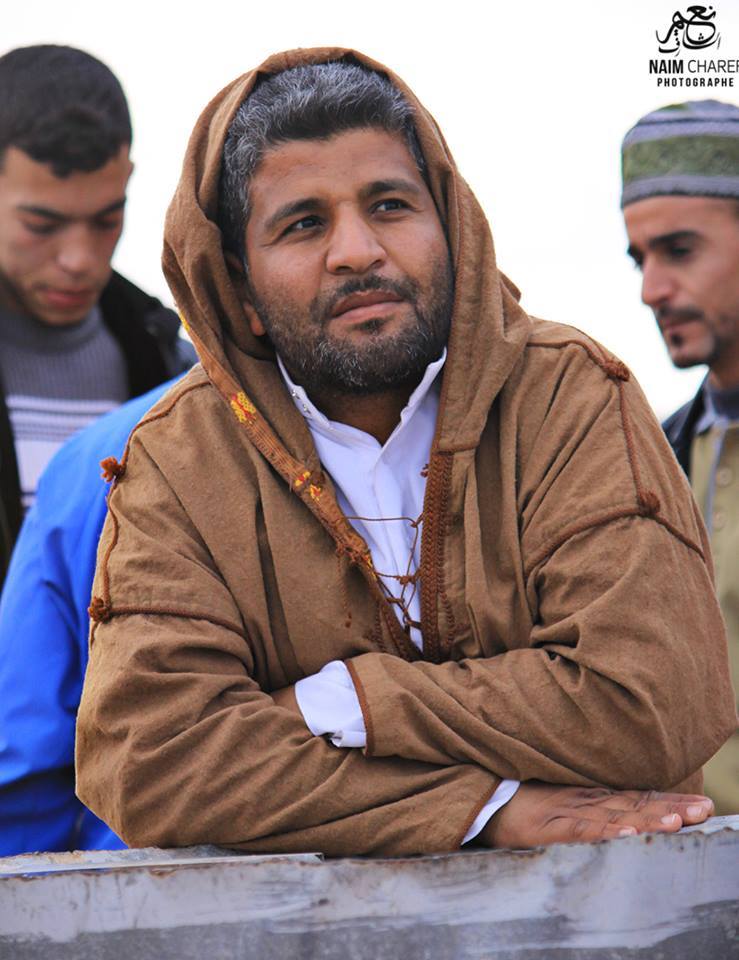 